Sheryline MU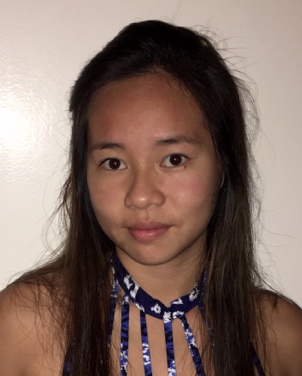 Tahiti – Faaa St HilaireBP 98713 20221Permis B, véhicule, 20 ans87 72 78 18sherylinemu2801@gmail.comFORMATIONS & DIPLÔMES2016-2017		Première année de licence en économie et gestion, Université de la Polynésie Française2016 			Baccalauréat général littéraire – Lycée Aorai, PiraeOption théâtre2015-2016		Formation de couture – Tahiti fashion quick, PapeeteEXPERIENCES PROFESSIONNELLESStages Professionnels       Clinique vétérinaire de Fariipiti – Aide vétérinaireNourrir les animaux et assister aux opérations       Menuiserie Miki Miki – Secrétaire Classer des documents par date Tenir le standard téléphoniqueEmplois Saisonniers / Etudiants06/2015		A mon compte – Sur commande - Livraison de plats et pâtisserieDémarcher les clientsPréparer les plats07/2016		A mon compte – Sur commande – CoutureConfection de vêtements et accessoiresLANGUES & INFORMATIQUELangues 	   Anglais et espagnol (niveau scolaire)Informatique		Maitrise des outils informatique et du pack Microsoft OfficeCENTRES D’INTERET Sport : Wakeboard (les week-end), vélo (en promenade) et jogging (2 à 3 fois par semaines)Loisirs : Lecture (roman, thriller, mémoires et littérature française), couture et pâtisserieMusique : Prends des cours de guitare